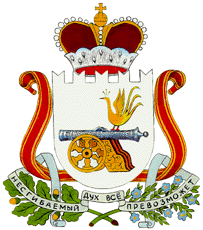 АДМИНИСТРАЦИЯКАРАВАЕВСКОГО СЕЛЬСКОГО ПОСЕЛЕНИЯСЫЧЕВСКОГО РАЙОНА СМОЛЕНСКОЙ ОБЛАСТИП О С Т А Н О В Л Е Н И Еот 01 марта  2022 года                                                                        № 17О внесении изменений в Административный регламент Караваевского сельского поселения Сычевского района Смоленской области предоставления муниципальной услуги «Оформление документов по обмену жилыми помещениями», утвержденный постановлением Администрации Караваевского сельского поселения Сычевского района Смоленской области от 30.06.2011 года № 18 (в редакции постановления Администрации Караваевского сельского поселения Сычевского района Смоленской области от28.02.2013г. №17, от 28.11.2013 года № 58, от 01.06.2016 года № 99)             В соответствии с Федеральным  законом  от 27 июля 2010 года № 210-ФЗ            «Об организации предоставления государственных и муниципальных услуг»,Администрация Караваевского сельского поселения Сычевского района Смоленской области    п о с т а н о в л я е т:1. Внести в Административный регламент предоставления муниципальной услуги «Оформление документов по обмену жилыми помещениями» (далее – Регламент), утвержденный постановлением Администрации Караваевского сельского поселения Сычевского района Смоленской области от 30.06.2011 года №18 (в редакции постановления Администрации Караваевского сельского поселения Сычевского района Смоленской области от 28.11.2013 года № 58, от 01.06.2016 года № 99) следующие изменения:          1.1 в подпункте 2 пункта 2   подраздела 2.6.1. раздела 2.6 слова «справка о составе семьи и занимаемой жилой площади» заменить словами «справка о занимаемой жилой площади».      2. Разместить данное постановление на официальном сайте Администрации Караваевского сельского поселения Сычевского района Смоленской области http://karavaevo-sp.admin-smolensk.ru в информационно - телекоммуникационной сети Интернет.       3. Настоящее постановление вступает в силу после его официального обнародования.Глава муниципального образования Караваевского сельского поселенияСычевского района Смоленской области                                           В.А. Жукова